乌政务党组发〔2023〕3号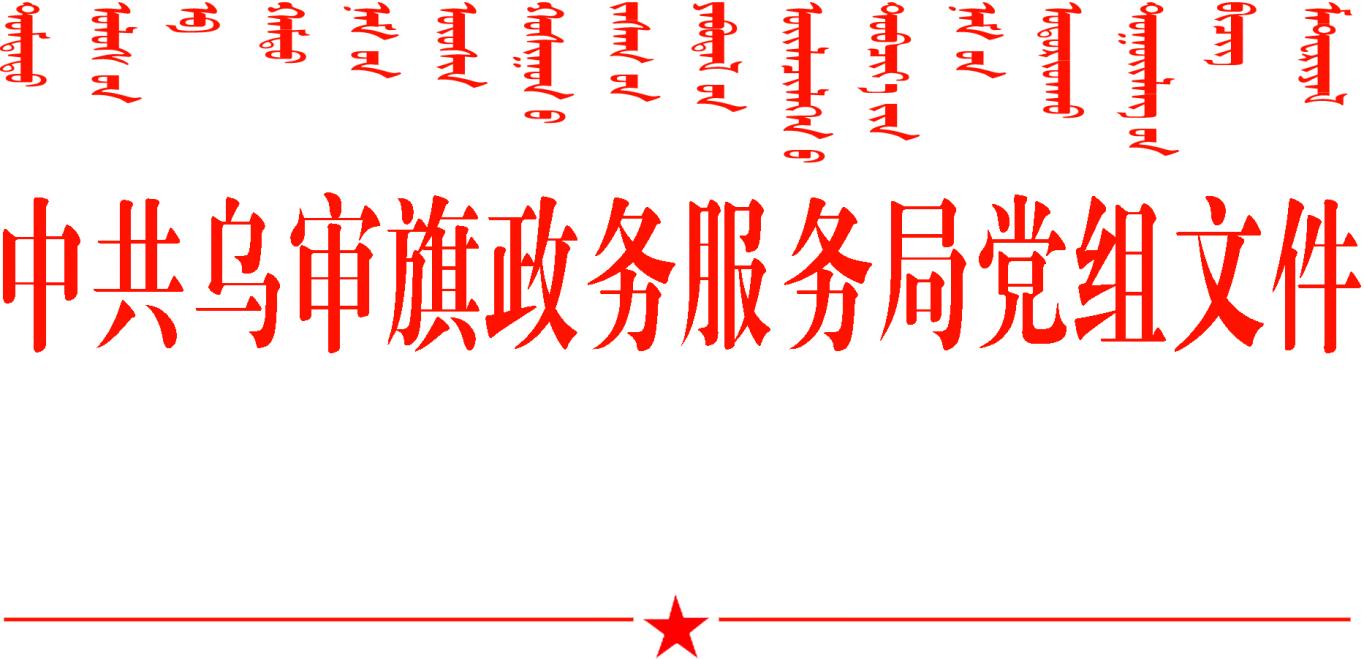 中共乌审旗政务服务局党组关于调整局领导班子和政务服务中心领导班子成员工作分工的通知旗政务服务中心，局机关各股室：根据工作需要，经局党组2023年第5次会议研究，决定对局、中心领导班子成员工作分工进行调整，调整后的分工如下：韩建成  局党组书记、局长主持政务服务局全面工作，负责党建、党风廉政建设、意识形态和全面依法治旗工作，分管旗政务服务中心。吴雨喆  局党组成员、副局长协助局长负责推进“放管服”改革、优化营商环境、全面深化改革、“互联网+政务服务”、一体化政务服务平台、智慧政务、电子监察、综窗改革、基层便民服务中心和便民服务站建设、质量和标准化、社会信用体系建设、改革推进与电子政务等工作。具体分管：局政务服务室（改革推进与电子政务室）。邵帅帅  副局长协助局长负责机关党建、党风廉政、宣传思想、意识形态、精神文明、理论武装、巡视巡察整改、全面依法治旗、法治政府建设、依法履职、普法和依法治理、统战、双拥创建、禁毒工作、扫黄打非、爱国卫生、健康促进机关、健康乌审行动、安全生产、应急处置、语言文字、民族宗教、保密管理、档案管理、机构编制、公共机构节能、人才、值班、信访、维护稳定和市域社会治理、网络安全和信息化、软件正版化、博爱一日捐、文明单位创建、道路交通安全、共青团、妇联及政务公开、政府网站管理、新媒体监管等工作，兼任新闻发言人。协助推进综窗改革、基层便民服务中心和便民服务站建设工作。具体分管：综合办公室（政务公开室）。刘世海  局党组成员、政务服务中心主任主持政务服务中心全面工作，协助局长分管局机关日常事务、财务审计、采购管理、干部队伍、绩效考核、考勤管理、公务用车、办公用房、工会、创城、疫情防控、“3+1”互助共建工作。曹  波  政务服务中心副主任协助中心主任负责政府热线及便民服务平台工作。具体分管：中心政务热线服务室。阿  荣  政务服务中心副主任协助中心主任负责旗政务服务大厅运行管理、综窗管理、标准化建设、大厅功能区优化，各部门进驻审批和服务事项的督促落实及辅助服务，帮办代办（包括重点项目和群众服务）、政务服务“好差评”、线上线下叫号、周六日延时预约和上门服务工作，配合综窗优化提升、后勤保障管理和绩效考核工作，监督“三集中三到位”成果巩固，推进“放管服”改革整体工作落实。具体分管：中心政务大厅管理室。满都毕利格  一级主任科员协助局长工作。副局长、中心主任和副主任除负责各自分管的工作之外，还须负责完成党组书记、局长交办的其他工作。吴雨喆、邵帅帅互为工作AB角，曹波、阿荣互为工作AB角。特此通知中共乌审旗政务服务局党组    2023年2月23日        中共乌审旗政务服务局党组                2023年2月23日 印发